COMMANDES D’ECLAIRAGEEn règle générale, la gestion d’éclairage sera réalisée par des détecteurs de présence et de luminosité. La nature des détecteurs, le nombre, les valeurs de réglages de luminosité et de temporisation seront adaptés aux locaux et aux sources d’éclairage pilotées. Les circuits seront correctement subdivisés afin que seules les zones obscures soient allumées en journée. Tous les détecteurs devront-êtres réglables par télécommande.  Principes de fonctionnement et prescriptions matériels1- Gestion des Extérieurs, Petits Locaux, Parking : Fonctionnement automatique par détecteur de présence et de luminositéDétecteur type LC Plus 280° en montage mural de marque BEG LUXOMAT ou techniquement équivalent et aura les caractéristiques suivantes : 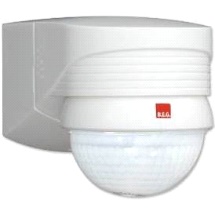 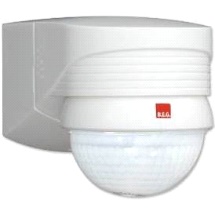 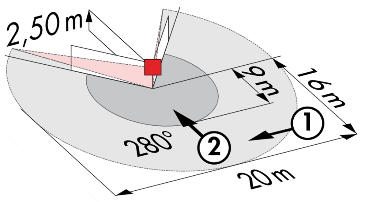 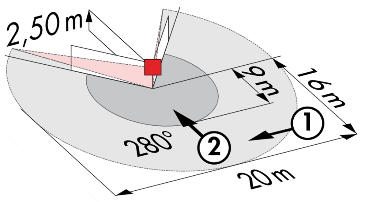 Indice de protection : IP54/Classe II/CE,Zones de détection h=2,50 m : 16 m de biais, 9 m de face, 2 m verticalePuissance : 2000W cos φ 1/1000VA cos φ 0.5, LED 250W maxiTemporisation : 15 s à 16 min ou impulsion / Luminosité : 2 à 2500 LuxApplications : ExtérieursDétecteur type PD3N-1C en montage plafond (encastré ou saillie suivant la nature du plafond) de marque BEG LUXOMAT ou techniquement équivalent et aura les caractéristiques suivantes : 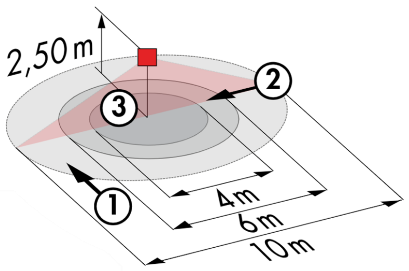 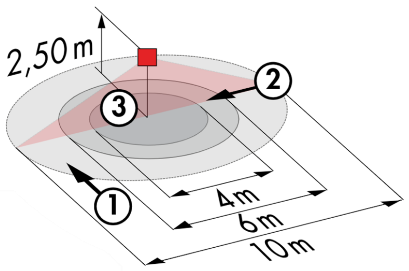 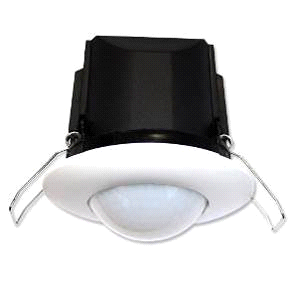 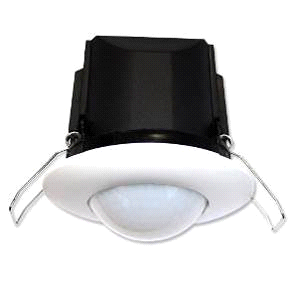 Indice de protection : AP : IP44, FP : IP23/Classe II/CE,Zones de détection h=2,50 m : Ø10 m de biais, Ø6 m de face, Ø4 m activité assisePuissance : 2300W cos φ 1/1150VA cos φ 0.5, LED 300W maxiTemporisation : 30 s à 30 min ou impulsion / Luminosité : 10 à 2000 LuxApplications : Sanitaires / Vestiaires / Locaux techniques / Sas …Détecteur type PD4N-1C-AP en montage saillie plafond de marque BEG LUXOMAT ou techniquement équivalent et aura les caractéristiques suivantes : 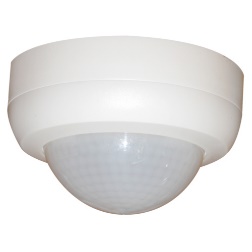 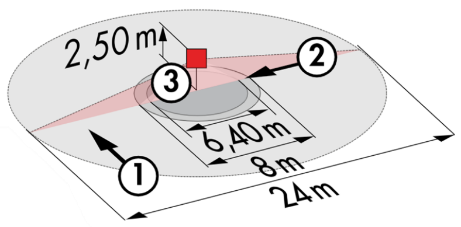 Indice de protection : AP : IP44Zones de détection h=2,50 m : Ø24 m de biais, Ø8 m de face, Ø6.40 m activité assisePuissance : 2300W cos φ 1/1150VA cos φ 0.5, LED 300W maxi Temporisation : 30 s à 30 min ou impulsion / Luminosité : 10 à 2000 LuxApplications : Parking2- Gestion Technique du Bâtiment : Le bâtiment sera équipé d’une GTB permettant le pilotage de différents lots techniques soit par commandes locales, automatiques ou centralisées. Le système assurera une modularité des installations offrant la possibilité de modifier facilement les cloisonnements, sans intervention sur les luminaires ou le câblage, et devra être évolutif permettant d’anticiper une éventuelle extension à de nouvelles installations. Le principe sera sur la base d’un BUS KNX. La mise en service et les modifications seront effectuées via le logiciel de programmation dédié « ETS », raccordé localement par une interface KNX/IP ou par une interface WEB sur le réseau LAN, WLAN et sera réalisée par un intégrateur certifié KNX. Le système permettra, via une supervision, un contrôle complet des installations, une visualisation d’état et la réception d’informations pour la maintenance. Par l’intermédiaire des composants raccordés sur le BUS, cette solution assurera les fonctions suivantes : 2.1- Gestion d’éclairage Un système de gestion d’éclairage équipera chaque local, permettant l’extinction complète des sources lumineuses en cas d’inoccupation ou par apport suffisant de lumière naturelle dans le local.  Le système sera composé de capteurs de présence, d’actionneurs de commutation TOR ou de variation DALI suivant la nature des luminaires, associés à des commandes locales de type boutons poussoirs « KNX » Gestion des Bureaux, Plateaux de Bureaux, Salles de RéunionGestion de l’occupation par détection de présence ou d’absence / Variation des éclairages, seuil éclairement constantDérogations « Utilisateurs » par BP local ou par Interface « sans fil »Création de scénarios de lumières et/ou d’ambiances dans les Salles de Réunion pour la projection ou la visioconférenceForçage d’état possible par la GTBGestion des Circulations, Halls, Cages d’escaliersGestion de l’occupation par détection de présence détecteur de présence et luminosité. Forçage d’état possible par la GTB2.2- Gestion du renouvellement d’air Le renouvellement d’air de chaque salle sera piloté automatiquement, prenant compte de l’occupation du local et de la qualité de l’air ambiant. L’information d’occupation du local sera envoyée au lot CVC par l’intermédiaire de capteurs de présence et les informations de la qualité de l’air par un capteur VOC (Composés Organiques Volatils). 2.3- Gestion de la température Chaque local sera équipé d’un capteur de température et d’un capteur de présence, associés à une station météo et un circuit horaire annuel suivant l’occupation du bâtiment. Par les informations récupérées sur le bus KNX, la température de chaque local pourra être adaptée (montée en température anticipée par grands froids, température réduite la nuit…). Par demande client, il sera possible, dans chaque Salle, d’augmenter ou de diminuer la consigne de température de +/- 2°C par le biais du thermostat situé localement. 2.4- Gestion des Volets Roulants et des Brises Soleil La commande des Brises Soleil et des Volets Roulants sera réalisée automatiquement par la GTB ou localement par des boutons poussoirs de type « KNX » situés dans chaque local à occupation permanente (Bureaux, Salles de Réunion…). Les parties communes seront pilotées uniquement par la GTB. Une Station météo « KNX » sera couplée au système permettant le pilotage des Brises Soleil suivant la météo extérieure.Le système KNX retenu sera de marque BEG LUXOMAT ou techniquement équivalent comprenant le matériel suivant : Alimentation KNX type PSN-230/640/30-KNX-REG 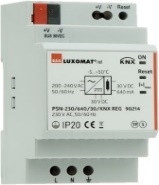 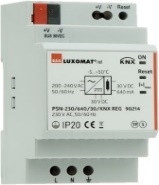 230V AC / 30V DC BUS KNX / 640mA / 1000m BUS maxBobine de self intégrée afin d’alimenter le bus en courant constant et stabilisé Jusqu’à 64 participants sur le BUS KNX (Multi capteurs/ Interfaces BP / Actionneurs…)Actionneur de commutation « TOR » type SA4/8/230/16/H/KNX REG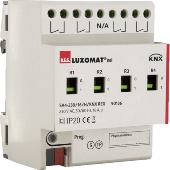 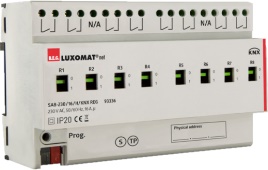 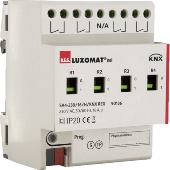 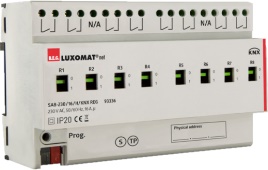 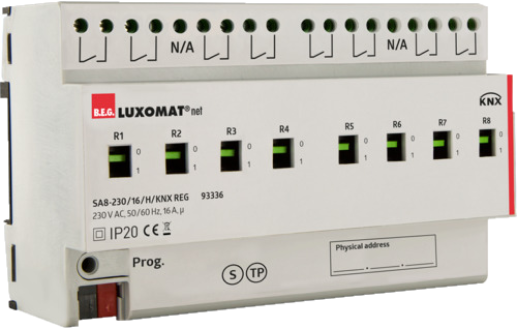 Alimentation par BUS KNXSorties : 4 (SA4) ou 8 (SA8) sorties à commutation 16AMesure de courant possible avec les actionneurs de type SA4/SA8-230/16/H/EM/KNX REG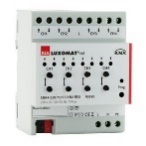 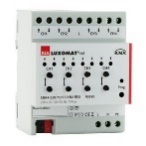 Actionneur de stores KNX type SBA4-230/10/H/KNX REGAlimentation par BUS KNXPilotage de 4 moteurs à courant alternatif 230 V max. 600 W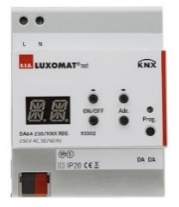 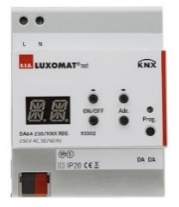 Passerelle DALI/KNX type DA64-230/KNX REGAlimentation 230V AC – Communication par BUS KNXAlimentation BUS DALI de 64 Luminaires en 16 groupes / 16 scènes Prise en charge du RVB et du TW (Tunable White – DALI Type 8)Multi-capteur KNX type PDx-KNX-BA/ST/DXAlimentation et communication par BUS KNX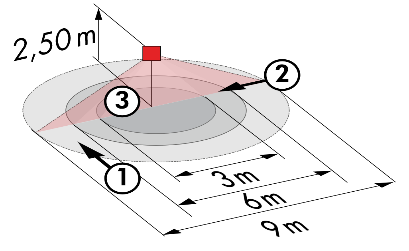 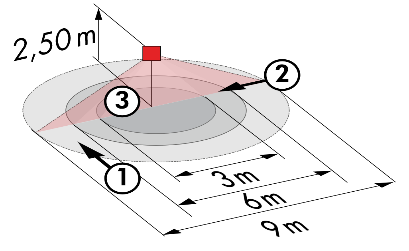 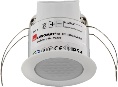 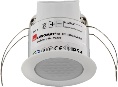 PD11-KNX-FP (BA/ST-DX) : Ø9 m de biais, Ø6 m de face, Ø3 m activité assiseApplications : Bureaux / Plateaux de BureauxPD4-KNX-C AP/FP/EN (DX) : 40 x 5 m de biais, 20 x 3 m de face, Ø8 m verticaleApplications : Circulations PD4-KNX AP/FP/EN (BA-ST-DX) : Ø24 m de biais, Ø8 m de face, Ø6.4 m activité assise Applications : Circulations, HallsRC-plus 230 KNX (DX) : 20m de biais, 6m de face, 4m verticaleApplications : EscaliersInterface BP KNX type PBM-KNX-DX-4W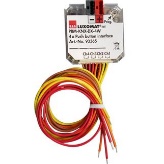 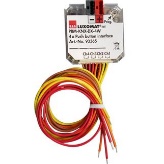 Alimentation et communication par BUS KNXJusqu’à 4 boutons poussoir en entrée Combinable avec les Boutons Poussoirs de tous les fabricants Station Météo KNX type KNX-WTS-GPS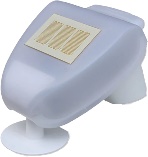 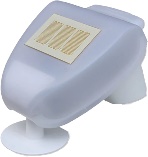 Alimentation et communication par BUS KNXCapteurs de Vent, de Pluie, de Crépuscule, de Température et de LuminositéCapteur COV type WS-VOC-HVAC-KNX 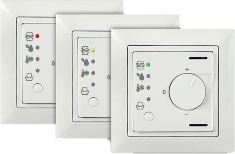 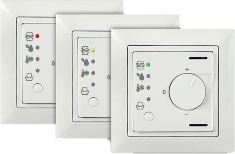 Alimentation et communication par BUS KNXCapteurs de Température, Thermostat d’ambiance, Capteur COV (Composés Organiques Volatils), Capteur d’Humidité et Capteur CO2. Routeur et Interface IP KNX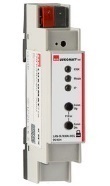 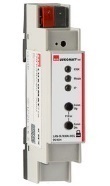 Alimentation et communication par BUS KNXRouter LK-IP/KNX-REG : Permet le transfert de télégrammes entre différent segments KNX via un - LAN(IP)Interface IP LAN-IF/KNX-REG : Connexion d'un PC pour adressage via bus LAN, programmation et diagnostic des composants KNX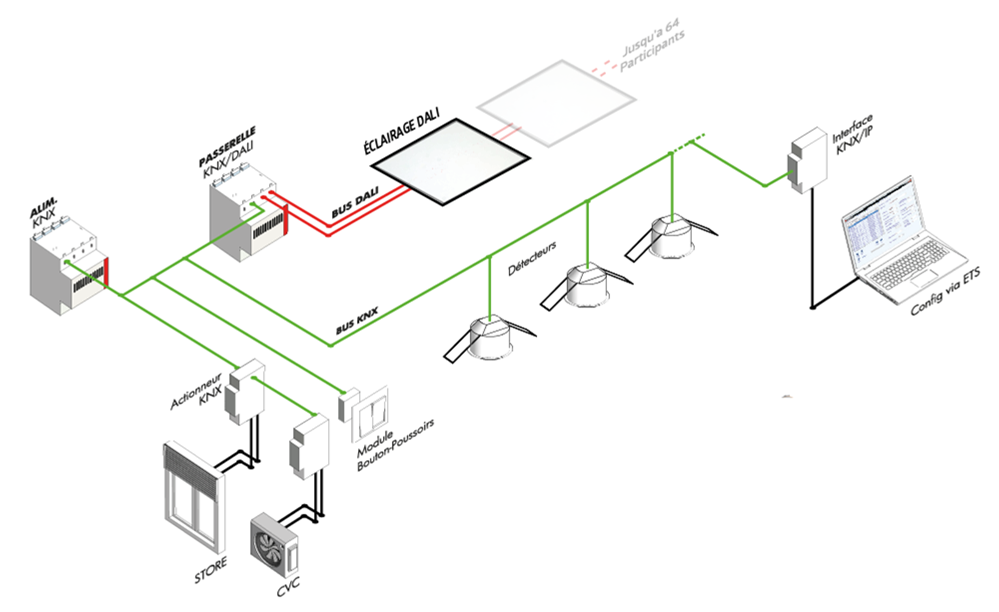 